ІНФОРМАЦІЯ ПРО ВИКЛАДАЧІВОПИС ДИСЦИПЛІНИПредметом вивчення дисципліни є загальні закономірності, принципи формування, функціонування та розвитку системи управління організацією; управлінські відносини. Програма навчальної дисципліни складається з двох змістових модулів.На вивчення навчальної дисципліни відводиться 120 годин / 4 кредити ECTS.РЕКОМЕНДОВАНА ЛІТЕРАТУРА ТА РЕСУРСИҐріфін Р., Яцура В. Основи менеджменту : Підручник. – Львів: Бак, 2001. – 624 с. Кузьмін О. Є. Теоретичні та прикладні засади менеджменту : навчальний посібник. – Львів, 2002. – 228 с. Мартиненко М. М. Основи менеджменту : Підручник. – К.: Каравелла, 2005. – 496 с.Пилипенко А. А., Пилипенко С. М., Отенко І. П. Менеджмент: Підручник. – Харків: Інжек, 2005. – 456 с.Презентації до лекцій будуть на телеграм-каналі.РОЗКЛАДВИДИ НАВЧАЛЬНОЇ АКТИВНОСТІПротягом семестру і на іспиті студент має можливість здобути максимально 100 балів за такою схемою:Під час семінарських занять студент повинен отримати мінімум 3 оцінки (мінімум 1 в одному модулі), які в підсумку переводяться в 20-бальну шкалу через середнє арифметичне трьох цифр (чи чотирьох і т.д.). Якщо студент має 0-2 оцінки, середнє арифметичне все одно буде братись від трьох (тобто оцінки, яких вам бракуватиме, автоматично перетворяться в 0). Протягом семестру буде дві модульні контрольні роботи по 10 балів.Індивідуальні завдання містяться в кінці презентацій до кожної теми. Кожне завдання має певну кількість балів, яка у підсумку з усіх завдань складе понад 10 балів, але в кінці семестру буде переведена в 10-бальну шкалу. Виконані завдання прошу пересилати на телеграм-канал в форматі doc, docx, pdf, rtf до початку наступної лекції. Для допуску до іспиту студент повинен набрати за семестр мінімум 26 балів.Підсумковий іспит – письмовий, передбачає написання теоретичних питань (3*10 балів) і тестових завдань (20*1 бал).ПОЛІТИКА Протягом навчання в Університеті ви зустрічали (і будете зустрічати) різних викладачів, але я не ставлю перед собою ціль ускладнювати ваше життя. Тому уважно прочитайте даний розділ, щоби потім в кінці семестру ми розійшлися з хорошим настроєм святкувати Різдво.Академічна доброчесність. Моє розуміння даної проблеми - просте: усі завдання, які ви виконуєте і кидаєте на телеграм-канал для перевірки, повинні написати тільки ви, і вони мають відображати ваше бачення/розуміння даної проблеми/ситуації. Якщо у вас виникають питання стосовно завдання чи ви їх не розумієте, не бійтесь запитати мене. Розумію, що часто ви між собою обговорюєте виконання завдань, тоді напишіть про це відверто (наприклад, «Я обговорила цю ситуацію зі своєю одногрупницею Ольгою Яворівською і підтримую її думку, що варто приховувати свій досвід праці не по спеціальності, тому що…») і штрафні санкції не будуть застосовані. Якщо ж ви приховаєте досвід співпраці, то штрафні санкції будуть застосовані до всіх студентів, які перешлють однакові/схожі роботи. І не забувайте, в телеграмі кожен має змогу побачити ваше завдання! Відповідно й ви можете перечитати чужу роботу і висловити свою думку.Те саме стосується копіювання інформації з зовнішніх ресурсів. Якщо ви хочете для підтвердження своєї думки навести якісь факти з книг, журналів, сайтів і т.д., вкажіть посилання на це джерело. Інакше це - плагіат й академічна недоброчесність. Списування – це той самий плагіат. Якщо вас зловлять на списуванні (байдуже звідки) модульної контрольної роботи чи іспиту, робота автоматично оцінюється в 0 балів. Також такий штраф буде застосований до того, хто дасть вам можливість списувати зі своєї роботи.Телеграм і скринька. Якщо ви хочете, щоб я розуміла з ким спілкуюся, прошу виправити ваші імена і прізвища. «Ірусьок» і «Термінаторів» я точно проігнорую. Тому вчіться комунікувати з зовнішнім світом під своїм справжнім іменем і прізвищем, не ховайтесь за ніками.Запізнення з виконанням завдань. Індивідуальні відповіді на завдання в кінці кожної презентації ви кидаєте на телеграм-канал для перевірки ДО початку наступної лекції. Часто ми відкладаємо виконання завдань на останній момент, однак життя непередбачуване і прокрастинація до добра не доводить. Якщо ви хочете отримати бали, не відкладайте написання на останній момент, бо навіть якщо наступна лекція випадає на якесь свято, дедлайн не змінний – 13:30 п’ятниці. Усі роботи, переслані пізніше я переглядати не буду.Час. Шануймо час один одного. Про різні особливі обставини передбачуваної відсутності на парах повідомляйте заздалегідь. У випадку непередбачуваної відсутності через вагому причину (хвороба і т.д.) на семінарському занятті чи модульній контрольній роботі ви можете повідомити про це викладача (є телеграм, вайбер, скринька, тому не ґвалтуйте мій телефон дзвінками) і не пізніше наступного семінарського заняття (не забудьте довідку чи дозвіл декана) обговоріть з викладачем можливість отримання балів. Тобто розповідати про причини відсутності і показувати папери в кінці семестру не варто – робіть це вчасно. Те саме стосується оцінок. Не варто розраховувати на останні заняття. Відкритість. Викладачі і студенти – живі люди. Не бійтесь казати, що ви щось не зрозуміли чи не можете справитись з завданням (тільки не на модулі чи на іспиті). Ваше завдання – успішно засвоїти основи менеджменту, а наше завдання – створити для цього умови. Присутність. Якщо за «присутність» бали не передбачені, то це ще не означає, що на пари можна прийти тричі за семестр. Відвідування семінарських занять є обов’язковим! Мова викладання. Дисципліна викладається державною мовою. Презентації частково подані англійською мовою, щоби дати вам можливість ознайомитися з термінологією менеджменту, але, припускаю, на цьому використання англійської завершене. Якщо у вас є інші міркування, я готова вислухати ваші ідеї.Перезарахування оцінок. Якщо ви вже вивчали Менеджмент раніше і співпадає кількість кредитів, вам варто не пізніше 13 вересня звернутися до лектора і написати тестове завдання. Якщо ви наберете кількість балів, що відповідає вашій попередній оцінці, то відповідна оцінка буде переставлена у вашу залікову книжку і потім у відомість. Якщо ж ви дасте менше, ніж половину правильних відповідей, будете вивчати менеджмент разом зі своїми одногрупниками.Аналогічна ситуація з тими студентами, які беруть участь у програмах академічної мобільності.Технічні засоби. У сучасних умовах доступу до великої кількості інформації через інтернет ви не хочете конспектувати лекції, тому щоразу за добу до лекції ви будете отримувати презентацію. Ваше право – роздруковувати чи ні (наперед – я диктування не люблю), однак будьте готові, що роздрукована презентація на лекції – це майбутній конспект. Використання на лекції мобільних телефонів заборонене. Те саме стосується семінарських занять – мобільні телефони заборонені. Попередьте усіх родичів-ближніх-друзів, в який час у вас є навчання в університеті, і що в цей час дзвонити до вас без вагомої причини не варто. Я розумію, що ситуації бувають різними, але зловживати телефонними розмовами не можна. Тому привчіться вимикати телефон на період занять – це суттєво впливає на вашу (і ваших одногрупників, і викладача) сконцентрованість. Те саме стосується вайбера, телеграму, інстаграму, фейсбуку… Відкладіть спілкування на пізніше. Ігри теж (за 80 хвилин на фермі всі коні не здохнуть).Тобто мобільні телефони – заборонені.Дбайте про себе. Ведіть здоровий спосіб життя, добре харчуйтесь (не забувайте в добу випивати достатню кількість води), висипайтесь і в межах розумного розслабляйтесь. Це допоможе вам боротись зі стресом, який називають «навчанням». Якщо ж вас все ж поглинув стрес чи депресія, маєте якісь життєві труднощі, знайте, що в університеті ви завжди зможете знайти підтримку як в одногрупників, так і серед викладачів. Не «носіть» все в собі. І велике прохання. Запізнюватись на пари можна лише в межах 5 хвилин – поважайте тих, хто прийшов вчасно. Якщо кортить взяти з собою каву на пару, подумайте про тих, хто не встиг придбати її на перерві чи просто не має на це коштів. Те саме стосується їжі. 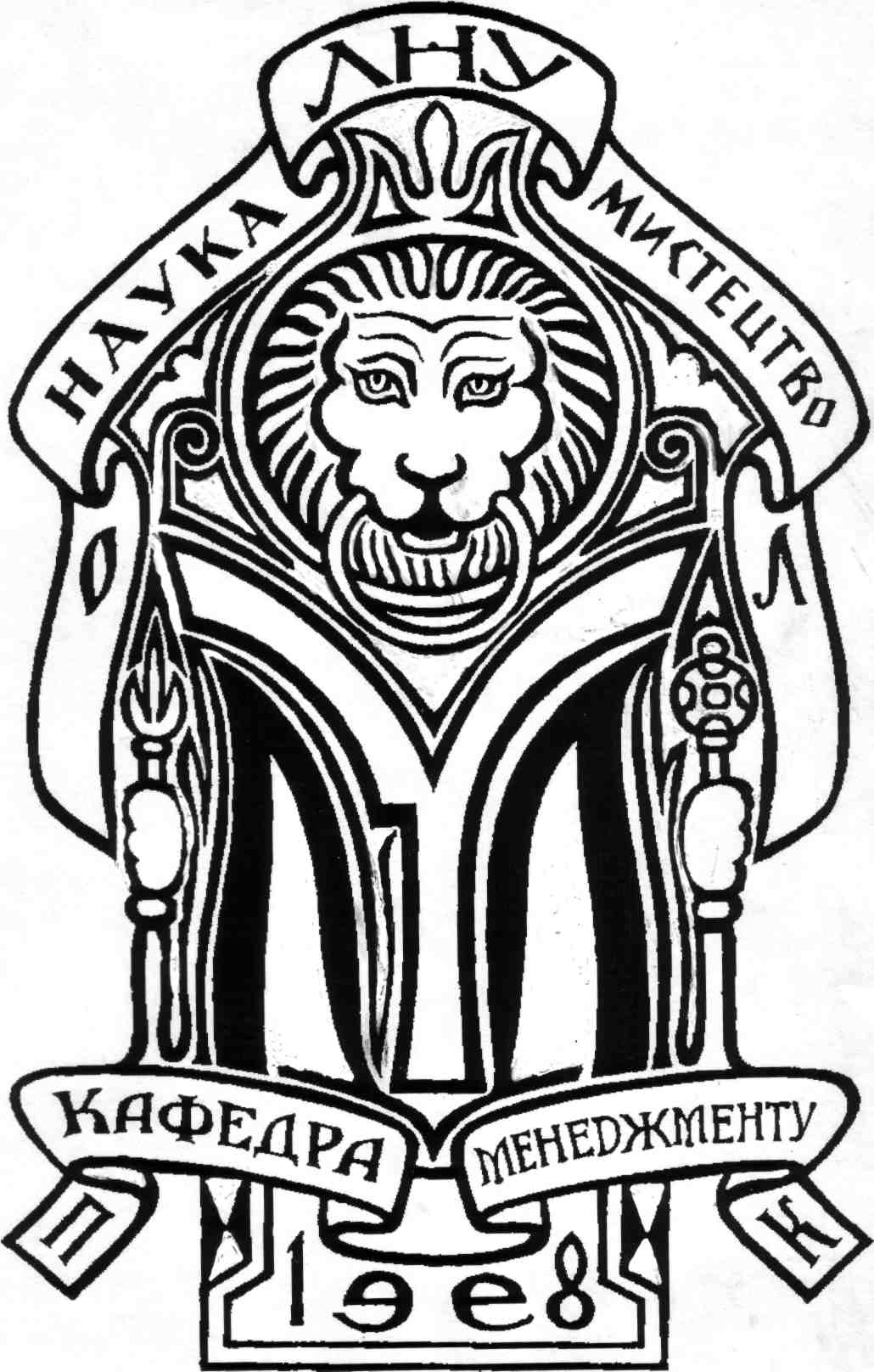 НД1.17-18 Менеджмент071 «Облік і оподаткування»
072 «Маркетинг»Семестр: 05; 2019/2020 н.р.Групи: ЕкО-31с; ЕкО-32с; ЕкО-33с; ЕкН-31с; ЕкН-32сЗаняття:Лекція – п’ятниця, 13:30-14:50 (ауд. 217)Семінарські заняття:ЕкО-31с: п’ятниця, 16:40-18:00 (ауд. 316)ЕкО-32с: п’ятниця, 11:50-13:10 (ауд. 318)ЕкО-33с: п’ятниця, 15:05-16:25 (ауд. 305)ЕкН-31с: п’ятниця, 15:05-16:25 (ауд. 315)ЕкН-32с: четвер, 15:05-16:25 (ауд. 306)ПІБГоринь Марта Орестівна (доцент, к.е.н.)КонтактиE-mail: master.dzyga@gmail.comTelegram: Менеджмент 🙈🙊🙉 (https://t.me/joinchat/AAAAAFNdVgmMK6E1GAXBXQ)Кафедраменеджменту (304 ауд.)Час консультаційп’ятниця 12:00-13:00, 18:00-19:00ПІБОстроверх Ольга Миколаївна (асистент)Кафедраменеджменту (304 ауд.)Час консультаційТемаЛекціяСемінарські заняттяМодульТема 1. Вступ до менеджменту06 вересня12-13 вересняТема 1. Вступ до менеджменту (історія)19-20 вересняТема 2. Організації як об’єкти управління13 вересня26-27 вересняТема 2. Організації як об’єкти управління20 вересня03-04 жовтняТема 3. Управлінські рішення27 вересня10-11 жовтняТема 4. Планування як загальна функція менеджменту04 жовтня17-18 жовтняТема 4. Планування як загальна функція менеджменту11 жовтня24-25 жовтняТема 5. Організування як функція менеджменту18 жовтня31 жовтня - 01 листопада18 жовтняТема 5. Організування як функція менеджменту25 жовтня31 жовтня - 01 листопадаТема 6. Управління індивідуальною поведінкою01 листопада07-08 листопадаТема 7. Управління групами08 листопада14-15 листопадаТема 8. Комунікації15 листопада21-22 листопадаТема 9. Мотивація як функція менеджменту 22 листопада28-29 листопадаТема 10. Керівництво, влада і лідерство29 листопада05-06 грудняТема 11. Контроль та ефективність06 грудня12-13 грудняТема 11. Контроль та ефективність13 грудня20 грудня13 грудняВидМаксимальна кількість балівПоточне опитування20Модульні контрольні роботи20Індивідуальні завдання10Іспит50